Сидел раз муж со своей женой возле дома, они положили перед собой жареную курицу и собирались ее есть.Увидал муж, что подходит к дому его старик отец, и он быстро убрал и спрятал курицу, - пожалел дать старику хотя бы кусок.Пришел старик, похлебал немного и ушел.Захотелось сыну положить опять жареную курицу на стол, но только он за нее взялся, вдруг обернулась она большой жабой, прыгнула ему в лицо, уселась на нем и уходить не захотела; а когда кто-нибудь пытался ее снять, она так злобно на него глядела, будто прыгнуть в лицо собиралась, и никто не осмелился к ней прикоснуться.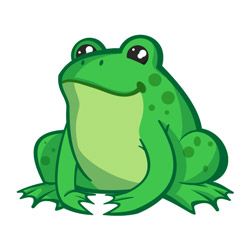 И должен был неблагодарный сын эту жабу кормить каждый день, а не то бы она съела ему лицо.И вот, не имея покоя, он всё скитался по свету.